log in to your account 
(Apply for Account) los angeles craigslist > SF valley > manage posting

CL los angeles SF valley community general community randallcraigjohn@live.com Posted: 2013-04-16, 7:10PM PDTHuman Men Of Fame On The Planet Earth Fall To God Randall Johnson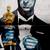 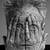 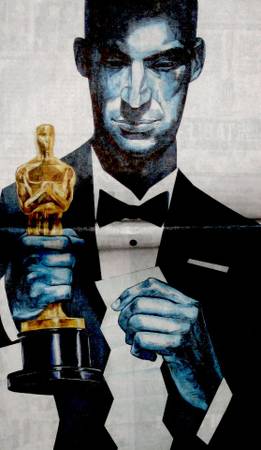 Human Men Of Fame On The Planet Earth Have Been Represented By A Horrible Man Named Jonathon Brandmeier Who Exists Near God, Randall Craig Johnson On And Off Since The Summer Of 2011. The Following Video Collection Shows Ben Affleck And Other Human Males Of Fame That Are Represented By David Nomore Reality Near God, Randall Craig Johnson. In The Video Collection From The SAG Awards Presentation In January 2013 And The Academy Awards Presentation In February 2013, You Will Feel And See These Men Express Their Thoughts And Views (While They Speak To The Live Audience And The Television Audience) About Being Represented By Versions Of Them That Have Threatened The Lives Of God, Randall Johnson, Nicole Kidman And Other Goddess Wives Of God, Randall Craig Johnson. In The SAG Awards Video You Will See The Men Express The Strategy Of "Pretending To Be Gay Men To Ruin Randall Craig Johnson's Life, While He Is Attempting To Awaken The World To His Desires To Be God/King Over The Earth With Nicole Kidman Johnson." Also, At The End Of The SAG Video, Ben Affleck Expresses To The Audience Through "Thought," That He And The Men Against God, And Of These "Illegal" Attempts At Ruining Randall Craig Johnson, Should Be And Will Be Going To Jail, Soon. In The Academy Awards Video Of February 24th, 2013, Ben Affleck Is Expressing "Thoughts," Concerning, Existence On Earth, Represented By David Nomore/Jonathon Brandmeier, Nearly A Month After The SAG Awards. 

https://docs.google.com/file/d/0B5a2wm9qcik0WGtfT21laklicGs/edit?pli=1

-----------------

The Complete "David Nomore" Audiobooks Depicting The Fall Of The Top Men Of Earth To God Randall Johnson 03242013:

https://docs.google.com/file/d/0B5a2wm9qcik0SjdyZGJkZm1XT2c/edit

-----------------

Leider GEIL 1.0 And Randall Craig Johnson God Statement Of The War In The Inner Realm

https://docs.google.com/file/d/0B5a2wm9qcik0M2FIRVBOcjROVXc/edit

No Matter What The Ones, That Were/Are Against Us Want To Believe Isn't Heard Or Remembered, This Picture Shows That No Matter What The Enemy Wants Us To Remember, We Cannot, Repeat, Cannot, Are Unable To Forget What Was Said And Done To The Awakening Team In The Inner Realm That All Humans Are And Were Connected To. it's NOT ok to contact this poster with services or other commercial interestsPosting ID: 3696547776Posted: 2013-04-16, 7:10PM PDTemail to a friendFORMAT:mobileregularPOST/EDIT/DELETE : " Human Men Of Fame On The Planet Earth Fall To God Randall Johnson" ( general community)‏craigslist - automated message, do not reply (robot@craigslist.org)Add to contacts3/22/13 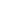 To: randallcraigjohn@live.com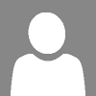 IMPORTANT - FURTHER ACTION IS REQUIRED TO COMPLETE YOUR REQUEST !!!

FOLLOW THE WEB ADDRESS BELOW TO:PUBLISH YOUR AD EDIT (OR CONFIRM AN EDIT TO) YOUR AD VERIFY YOUR EMAIL ADDRESS DELETE YOUR AD If not clickable, please copy and paste the address to your browser:

https://post.craigslist.org/u/PEJvGriS4hGOhwUj41xQFw/ifcp6

PLEASE KEEP THIS EMAIL - you may need it to manage your posting!

Your posting will expire off the site 7 days after it was created. 

Thanks for using craigslist! x-store-info:J++/JTCzmObr++wNraA4Pa4f5Xd6uenss1zcyrLyprXnOpjTF2QX4oVKckR7X5ILFmIRPcuMXPtFKTnHA/h0BL/6Qv102Ecqb+mxdNzZx3xu2hjwIp4rb1DXmDg7dlcb50zXSNtUBJswnqe3WAfrqw==Authentication-Results: hotmail.com; spf=pass (sender IP is 208.82.238.99) smtp.mailfrom=bounce-post-PEJvGriS4hGOhwUj41xQFw@craigslist.org; dkim=none header.d=craigslist.org; x-hmca=passX-SID-PRA: robot@craigslist.orgX-AUTH-Result: PASSX-SID-Result: PASSX-Message-Status: n:nX-Message-Delivery: Vj0xLjE7dXM9MDtsPTE7YT0xO0Q9MTtHRD0xO1NDTD0wX-Message-Info: aKlYzGSc+LntszwVaofz52lsk8blEM2CQE7F3kIZyk7yCUF2IEVlZh3Ndmw6XjVr547uCTt+cjHqJEWAYrKHKbH6B4DEZ5/OHflNa+u+1ZVXtNXcjyWxXhE5RMUPJUDdOJ7zaU1to17YzKDRuKxUI4s30UsaPs02Received: from mxo4f.craigslist.org ([208.82.238.99]) by BAY0-MC2-F31.Bay0.hotmail.com with Microsoft SMTPSVC(6.0.3790.4900);	 Thu, 21 Mar 2013 23:19:26 -0700Content-Transfer-Encoding: binaryContent-Type: multipart/alternative; boundary="_----------=_1363933166420227"MIME-Version: 1.0X-Mailer: MIME::Lite 3.01 (F2.76; A2.04; B3.07_01; Q3.07)From: "craigslist - automated message, do not reply" <robot@craigslist.org>To: randallcraigjohn@live.comSubject: POST/EDIT/DELETE : "  Human Men Of Fame On The Planet Earth Fall To God Randall Johnson" (  general community)Date: Thu, 21 Mar 2013 23:19:26 -0700 (PDT)X-Cl-Originating-Ip: 216.73.211.70Message-Id: <20130322061926.52AF3510E0@web15p.int.craigslist.org>Return-Path: bounce-post-PEJvGriS4hGOhwUj41xQFw@craigslist.orgX-OriginalArrivalTime: 22 Mar 2013 06:19:26.0847 (UTC) FILETIME=[345128F0:01CE26C5]This is a multi-part message in MIME format.--_----------=_1363933166420227Content-Disposition: inlineContent-Transfer-Encoding: quoted-printableContent-Type: text/plain; charset=iso-8859-1IMPORTANT - FURTHER ACTION IS REQUIRED TO COMPLETE YOUR REQUEST !!!FOLLOW THE WEB ADDRESS BELOW TO:  PUBLISH YOUR AD  EDIT (OR CONFIRM AN EDIT TO) YOUR AD  VERIFY YOUR EMAIL ADDRESS  DELETE YOUR ADIf not clickable, please copy and paste the address to your browser:https://post.craigslist.org/u/PEJvGriS4hGOhwUj41xQFw/ifcp6PLEASE KEEP THIS EMAIL - you may need it to manage your posting!Your posting will expire off the site 7 days after it was created.Thanks for using craigslist!--_----------=_1363933166420227Content-Disposition: inlineContent-Transfer-Encoding: quoted-printableContent-Type: text/html; charset=iso-8859-1<html><body><font color=3D"red">IMPORTANT - FURTHER ACTION IS REQUIRED TO COMPLETE YOUR= REQUEST !!!</font><br><br>FOLLOW THE WEB ADDRESS BELOW TO:<br><ul>  <li>PUBLISH YOUR AD  <li>EDIT (OR CONFIRM AN EDIT TO) YOUR AD  <li>VERIFY YOUR EMAIL ADDRESS  <li>DELETE YOUR AD</ul>If not clickable, please copy and paste the address to your browser:<br><br><a href=3D"https://post.craigslist.org/u/PEJvGriS4hGOhwUj41xQFw/ifcp6">http=s://post.craigslist.org/u/PEJvGriS4hGOhwUj41xQFw/ifcp6</a><br><br><font color=3D"red">PLEASE KEEP THIS EMAIL</font> - you may need it to mana=ge your posting!<br><br>Your posting will expire off the site 7 days after it was created.<br><br>Thanks for using craigslist!<br></body></html>--_----------=_1363933166420227--Your posting can be seen at http://losangeles.craigslist.org/sfv/com/3696547776.html.Your posting can be seen at http://losangeles.craigslist.org/sfv/com/3696547776.html.Top of FormBottom of FormYou can make changes to the content of your post.Top of FormBottom of FormThis will remove your posting from active listing.